Затверджую: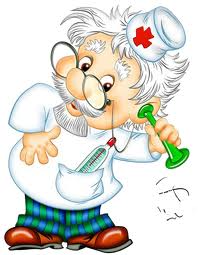 Директор школи: ___________Вовченко С. В.План проведення тижня№Назва заходуДатаКласи1Розгадування ребусів та кросвордівПротягом тижня5-112Тренінг: Здоров’я молоді в Україні. ВІЛ/СНІД/ІПСШ: шляхи передачі і методи захисту18.03.1383Випуск стіннівок «Ми - за здоровий спосіб життя»Протягомтижня5-114Вікторина «Правила руху завчи до ладу»20.03.135-75Брейн-ринг «За здоровий спосіб життя»21.03.128-96Інтелектуально-розважальна програма “Найрозумніший”22.03.139-11